Piano d’azione Legno 2021–2026DOMANDA DI CONTRIBUTIMarzo 2024 (V2.1)Per una corretta presentazione della domanda, deve tenere conto di quanto segue:Questo modulo per la domanda di contributi deve essere utilizzato per le richieste di sovvenzioni per le aree prioritarie «Filiera Legno svizzero» e «Edifici climatici».Per progetti legati alla comunicazione, occorre utilizzare il modulo «domanda di contributi comunicazione».Tutte le informazioni e i requisiti necessari per la presentazione del suo progetto sono disponibili nel Promemoria per i richiedenti all’indirizzo Piano d’azione Legno (admin.ch).Saranno esaminati unicamente i moduli di domanda correttamente compilati (Word, Excel).È gradita ulteriore documentazione riguardante il progetto.Tutti gli elementi da compilare sono evidenziati in grigio.Le indicazioni sul contenuto dei campi del modulo sono evidenziate in verde.La invitiamo a confermare quanto segue	Il promemoria per i richiedenti è stato letto. La domanda viene compilata secondo le indicazioni del promemoria.1	Panoramica del progetto È possibile aggiungere ulteriori corichiedenti2	Informazioni sul progetto2.1	Contenuto del progettoSituazione iniziale, contenuto del progetto, procedura e obiettivo del progetto2.2	Riferimento del progettoIl progetto contribuisce a quale obiettivo o a quali punti chiave del Piano d’azione Legno?Possibilità di selezione multipla	1	Valorizzazione del legno svizzero	   1.1	Rafforzare e sviluppare le reti di valorizzazione del bosco e del legno svizzero	   1.2	Rafforzare e sviluppare i mercati di sbocco per il legno	2	Costruzioni rispettose del clima		   2.1	Aumentare l’utilizzo del legno svizzero nelle costruzioni, nei risanamenti e per il 			riscaldamento
		   2.2	Evidenziare i vantaggi ecologici del legno e dei prodotti da esso derivati2.3	Innovazione del progettoL’innovazione è un importante principio guida per il Piano d’azione Legno e costituisce un criterio di riferimento nella valutazione del progetto. Descrivere l’elemento innovativo del progetto (prodotto, processo, modello di business, comunicazione, trasferimento di conoscenze ecc.).2.4	Comunicazione del progettoI risultati del progetto devono essere trasmessi e attuati con l’aiuto di misure adeguate. Menzionare i principali gruppi e le regioni linguistiche a cui ci si rivolge o per i quali i risultati del progetto sono utili.Strategia di comunicazione dei risultati adeguata ai gruppi di destinatari.2.5	Risultati del progettoDescrivere i risultati o i prodotti del progetto. 2.6	Prodotti del progettoCosa sarà concretamente prodotto alla fine del progetto (scheda informativa, pubblicazione, rapporto scientifico, comunicato stampa, sito web, video, evento, prodotto, modello di business, partner di progetto ecc.)?2.7 Interfacce e stato delle conoscenzeLe interfacce o i punti di contatto con progetti conclusi o in corso all’interno o anche al di fuori del Piano d’azione Legno sono noti?Tali interfacce o punti di contatto sono inclusi o considerati nel progetto?Qual è lo stato attuale delle conoscenze sull’argomento del progetto?2.8	ValutazioneCome sarà misurato l'impatto dei risultati sui gruppi target?3	Team di progetto e partner di progetto3.1	Team di progetto => Si prega di compilare il foglio di calcolo «Team di progetto» nella Domanda di contributi Finanze. Eventualmente allegare un organigramma separato.3.2	Partner di progettoOltre ai co-richiedenti sono coinvolte anche altre ditte, organizzazioni o persone?4	Svolgimento del progetto4.1	Pacchetti di misureDescrizione dei singoli pacchetti di misure e del relativo contenuto (attività, procedura, obiettivi delle tappe, fasi ecc.). => Si prega di compilare il foglio di calcolo « Pacchetti di misure » nella Domanda di contributi Finanze.4.2	TempisticaRappresentazione temporale dello svolgimento del progetto, inclusi i pacchetti di misure. Eventualmente allegare una descrizione dettagliata dello svolgimento del progetto.Pianificazione finanziaria => Si prega di compilare i fogli di calcolo «costi del personale; costi dei materiali; tranche annuali » nella Domanda di contributi Finanze.5.1	Promozione da parte di altre autoritàPer questo progetto, i richiedenti ricevono già contributi da altre autorità promotrici?  Sì  NoSe sì, da quale autorità/organizzazione e in che misura?Questa domanda di contributi o una domanda analoga è stata o sarà presentata anche a un’altra autorità promotrice, inclusa Innosuisse, ad altri uffici federali o ad altre divisioni dell’UFAM?  Sì  NoSe sì, a quale autorità/organizzazione e in che misura?6	EsecuzioneI richiedenti e i partner del progetto riconoscono il Promemoria per i richiedenti. Essi acconsentono che questa domanda di contributi venga esaminata dagli organi competenti del Piano d’azione Legno e che l’UFAM richieda, se del caso, una perizia a terzi, esperti in materia.I richiedenti e i partner di progetto si dichiarano d’accordo che, nel caso in cui venga concesso un contributo federale, le ulteriori modalità di svolgimento del progetto che coinvolgono la Confederazione vengano disciplinate da una decisione o da un contratto concernente gli aiuti finanziari elaborato dall’UFAM. Eventuali modifiche dovranno essere concordate per iscritto.I richiedenti e i partner di progetto si dichiarano d’accordo che i risultati del progetto vengano pubblicati.OsservazioniLuogo, dataNome del richiedente principaleLa domanda deve essere presentata come segue:All’indirizzo pianodazione-legno@bafu.admin.ch inviare:Moduli «Domanda di contributi» (Excel e Word) compilati;Sono gradite ulteriori informazioni sul progetto (preferibilmente in formato Word, Excel, PowerPoint, PDF).Titolo del progettoMax. 40 caratteriTitolo del progettoMax. 40 caratteriBreve descrizioneMax. cinque righe, ca. 50 parole in italiano e in una seconda lingua nazionale, formulazione chiara del progetto, può essere pubblicato talis qualis.Breve descrizioneMax. cinque righe, ca. 50 parole in italiano e in una seconda lingua nazionale, formulazione chiara del progetto, può essere pubblicato talis qualis.DurataDurataDaAPanoramica del budgetInserire i valori relativi alla pianificazione finanziaria. Gli importi qui menzionati costituiscono la base per l’aiuto finanziario.Panoramica del budgetInserire i valori relativi alla pianificazione finanziaria. Gli importi qui menzionati costituiscono la base per l’aiuto finanziario.Costi totali del progettoCHF .-Contributo auspicato nell’ambito del piano d’azione LegnoCHF .-Quota sui costi totali %Tranche annuale auspicata 2024CHF .-Tranche annuale auspicata 2025CHF .-Tranche annuale auspicata 2026CHF .-Richiedente principaleRichiedente principaleDitta/organizzazioneDenominazione completa ditta/organizzazionePersona di contatto/direzione del progettoCognome, nome, telefono, e-mailCorichiedente 1Corichiedente 1Ditta/organizzazioneDenominazione completa ditta/organizzazionePersona di contatto/direzione del progettoCognome, nome, telefono, e-mailCorichiedente 2Corichiedente 2Ditta/organizzazioneDenominazione completa ditta/organizzazionePersona di contatto/direzione del progettoCognome, nome, telefono, e-mail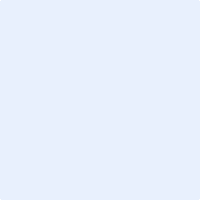 